LISTA DE ALUNOS EM ESPERA/2022 – NÍVEL III                                                                                                                    Junho de 2022.NOMEDATA DE NASCIMENTOE. d. M. M.05/07/2018J. C. S.28/12/2018M. d. S. d. L.01/10/2018N.O. L. d. O.07/07/2018L. d. S.G.12/04/2019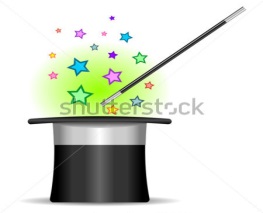 